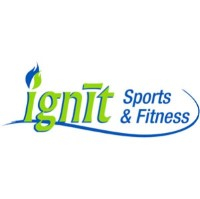 The Ignit family is very excited to share some amazing news regarding the Ignit volleyball organization and our 2019/2020 club tryout dates!  
 
ORGANIZATION:
We would like to welcome Tina Carter as Director of Club Ignit Select. Tina is currently in her 12th year as the Head Women’s Volleyball Coach at Grand View University. Along with Carter, Club Ignit Select will feature an outstanding lineup of coaches with an incredible wealth of knowledge. These coaches have been together for several years and take pride in player development and preparing athletes for future success both on and off the court. We would like to thank Mark Yontz for his contribution over the last several years and we welcome the entire staff to our Ignit family.

Here is a list of coaches within the tremendous lineup across all age groups. Full biography details can be found at www.ignitsports.com):
Connor Hughes – 15’s	Haley Risse – 13’s		Tina Carter – 16’s                             
Hannah Risse – 13’s		Scarlett Molina – 17’s             Michael Neubauer – 16’s
Matt Ross – 15’s		Molly Steffens – 18’s		Leigha McQuade – 14’s
Shannon Wieland – 12’s	Shelby Sawyer – 17’s		Melanie Suljic – 12’s
Andrea Vignovich – 18’s	Courtney Twit			Meagan Miller
 
PRE-TRYOUT CLINICS: 
Pre-Tryout Clinics Dates:  September 29th, October 6th ,13th & 20th
All clinics will be held from 6-8 pm
(registration can be done at www.ignitsports.com)
 
CLUB IGNIT SELECT TRYOUT DATES/TIMES: 
October 27th		14U		3:00 to 5:0012U/13U	5:00 to 6:30November 3rd		14U		3:00 to 5:0012U/13U	5:00 to 6:30November 10th		17U/18U	12:00 to 2:0015U/16U	4:00 to 6:00November 16th		15U/16U	6:00 to 8:00
 			17U/18U	6:00 to 8:00
If you are interested in small group or individual lessons please contact us at (515) 331-7714 or visit www.ignitsport.com. All of our new coaches will be added to the pool of coaches to choose from.
We are super excited to have Tina and the great coaches joining us at Ignit. Looking forward to seeing everyone at lessons, clinics or tryouts!
 
Brian & Chad O’Meara
Business Leaders